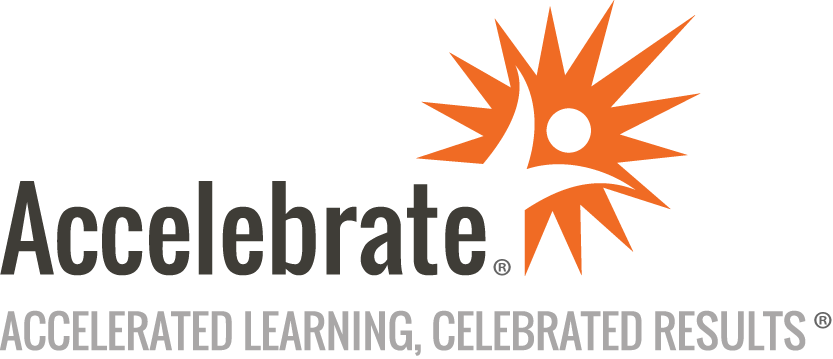 Agile for DevelopersCourse Number: AGL-100
Duration: 3 daysOverviewAccelebrate's Agile for Developers training teaches intermediate and advanced object-oriented developers the practices of Agile and Scrum and how to integrate those methodologies into daily development.PrerequisitesAlthough there are no prerequisites for this class, students should be experienced with at least one object-oriented programming language. The course materials are presented in a language-agnostic manner, but object-oriented design principles are discussed.MaterialsAll attendees receive comprehensive courseware covering all topics in the course.Software Needed on Each Student PCFor in-person deliveries, attendees do not need computers for this course. We will provide full classroom setup instructions that will include seating in small groups, with supplies such as flipcharts, sticky notes, markers, and pens for the attendees and a projector and Internet connection for the instructor's laptop.Online deliveries for this interactive training will use an online meeting platform (such as Zoom, WebEx, GoTo, or Teams) to have face-to-face contact online, including use of breakout rooms for group activities.ObjectivesBy the end of the course, students will be able to effectively use the practices and discipline of Agile and Scrum to create more reliable, scalable, and adaptable code.OutlineIntroductionAgile and Scrum Overview The Agile PotentialThe Agile ManifestoAgile alone is NOT enoughCan Scrum fail?THE Best AgilePositional Agile Aces In Their PlacesRoles And ResponsibilityGames Product Owners PlayRequirements Giving Up HopeChange HappensWhy Object Oriented Principles Are Critical To Agile First Principles of Object Oriented ProgrammingObject Oriented Programming for Business PeopleOO Design For Mere MortalsOO JudoUML Essentials The Trifecta - OO, UML and AgileUse CasesClass Diagrams - Turning Straw Into GoldSCRUM Project overview Telling Smaller LiesSaying NoSaying YesSprint Planning Meeting Just Enough...and no moreControlling ChaosSprint Creating a Sense Of UrgencyDriving Your ProjectConducting the Daily Scrum Chickens and PigsLife Is...Daily!Doing Iterative Development DesignTestCodeRefactorTricks Developers PlaySprint Review Meeting The Best Agile for YOUThe Internal ConsultantPlanning as you go Information RadiatorsVelocityWatching The HorizonScaling with Scrum Team sizes and break downScrum of ScrumsWhere to go from here TDDAcceptance TestPondering PatternsConclusion